ГІРСЬКА  СІЛЬСЬКА  РАДА  БОРИСПІЛЬСЬКИЙ  РАЙОНКИЇВСЬКОЇ  ОБЛАСТІР І Ш Е Н Н ЯПро створення відділу «Центр надання адміністративних послуг»виконавчого  комітету Гірської сільської ради Бориспільського району Київської областіЗ метою забезпечення надання адміністративних послуг, створення зручних та доступних умов для отримання необхідних громадянам та суб'єктам господарювання адміністративних послуг, якості їх надання, відповідно до Закону України «Про адміністративні послуги», Постанови Кабінету Міністрів України від 20.02.2013 № 118 «Про затвердження Примірного положення про центр надання адміністративних послуг», та керуючись частиною четвертою статті 54 Закону України «Про місцеве самоврядування в Україні», Гірська сільська рада    В И Р І Ш И Л А1. Створити відділ «Центр надання адміністративних послуг» виконавчого  комітету Гірської сільської ради згідно (Додаток 1).2. Затвердити Положення про відділ «Центр надання адміністративних послуг» Гірської сільської ради (Додаток 2).4. Затвердити Регламент роботи «Центру надання адміністративних послуг» виконавчого комітету Гірської сільської ради Бориспільського району Київської області (Додаток 3).5. Контроль за виконанням даного рішення покласти на постійну  комісію  з  питань дотримання законності, запобігання корупції, депутатської діяльності, депутатської етики, регламенту та контролю за виконанням рішень ради.с. Горавід ____________ 2021 року№  __________-VІІІ         Сільський голова                                                                      Роман ДМИТРІВ   Додаток  1                                                                                        до рішення Гірської сільської ради                                                             від ____ 2021 року № ______VІІІСтруктура та штат відділу «Центр надання адміністративних послуг»виконавчого  комітету Гірської сільської ради Секретар  сільської  ради                                                    Людмила ШЕРШЕНЬ                             Додаток  2                                                                               до рішення  Гірської сільської ради                                                             від ______ 2021  року № _____VІІІПОЛОЖЕННЯ про відділ «Центр надання адміністративних послуг»виконавчого  комітету  Гірської сільської ради 1. ЗАГАЛЬНІ ПОЛОЖЕННЯ1.1. Відділ «Центр надання адміністративних послуг» Виконавчого комітету Гірської сільської ради (далі – Центр) є структурним підрозділом  Виконавчого комітету Гірської сільської ради, в якому надаються адміністративні послуги згідно визначеного Переліку. 1.2. Відділ ЦНАП підконтрольний і підзвітний Гірській сільській раді, підпорядкований її виконавчому комітету, безпосередньо сільському голові.1.3. Рішення щодо утворення, ліквідації або реорганізації Центру приймається сільською радою відповідно до норм чинного законодавства.1.4. Центр у своїй діяльності керується Конституцією України, законами України «Про адміністративні послуги», «Про місцеве самоврядування в Україні», «Про звернення громадян», «Про захист персональних даних», «Про дозвільну систему у сфері господарської діяльності», «Про службу в органах місцевого самоврядування», «Про запобігання корупції», актами Президента України і Кабінету Міністрів України, рішеннями Гірської сільської ради та її виконавчого комітету, розпорядженнями сільського голови, цим Положенням та іншими нормативно – правовими актами. 1.5. Перелік адміністративних послуг, які надаються через відділ ЦНАП, визначається та затверджується рішенням сесії сільської ради і включає адміністративні послуги, суб’єктами надання яких є виконавчі органи сільської ради, та адміністративні послуги, суб’єктами надання яких є органи виконавчої влади (територіальні органи/підрозділи центральних органів виконавчої влади).До адміністративних послуг також прирівнюється надання органом місцевого самоврядування, їх посадовими особами витягів та виписок із реєстрів, довідок, копій, дублікатів документів та інші передбачені законом дії, у результаті яких суб’єкту звернення, а також об’єкту, що перебуває в його власності, володінні чи користуванні, надається або підтверджується певний юридичний статус та/або факт. 2. ОСНОВНІ ЗАВДАННЯ2.1. До основних завдань Центру відносяться:- організація оперативної і зручної системи надання необхідних громадянам та суб’єктам господарювання адміністративних послуг;- організація надання адміністративних та дозвільних послуг у найкоротший строк та за мінімальної кількості відвідувань суб’єктів звернень;- спрощення процедури отримання адміністративних, дозвільних послуг та поліпшення якості їх надання;- забезпечення інформування суб’єктів звернень про вимоги та порядок надання адміністративних послуг, що надаються в відділі ЦНАП; - державна реєстрація речових прав на нерухоме майно та їх обтяжень відповідно до закону, тобто офіційне визначення і підтвердження факту набуття, змін або припинення речових прав на нерухоме майно, обтяжень таким прав шляхом внесення відповідних записів до Державного реєстру речових прав на нерухоме майно;- державна реєстрація юридичних осіб та фізичних осіб – підприємців, тобто офіційно визначене шляхом засвідчення факту створення або припинення  юридичної особи, набуття або позбавлення статусу підприємця фізичної особи, зміни відомостей, що містяться в Єдиному державному реєстрі юридичних осіб, фізичних осіб – підприємців та громадських формувань про юридичну та фізичну особу – підприємця, а також проведення інших реєстраційних дій відповідно до закону;- організація надання суб'єктам господарювання документів дозвільного характеру;- реалізація повноважень з питань реєстрація місця проживання/перебування фізичних осіб, зняття з реєстрації місця проживання/перебування фізичних осіб, формування та ведення реєстру територіальних громад;- здійснення інших повноважень на основі та на виконання Конституції та законів України, актів Кабінету Міністрів України та інших нормативно – правових актів. 2.2. Центр забезпечується надання адміністративних послуг шляхом взаємодії адміністратора із суб’єктами надання адміністративних послуг, а також у випадках передбачених законодавством – безпосередньо представниками суб’єктів надання адміністративних послуг. 3. ПРАВА ВІДДІЛУ ЦНАП3.1. Відділ ЦНАП під час виконання покладених на нього завдань взаємодіє з центральними та місцевими органами виконавчої влади, іншими державними органами, органами місцевого самоврядування, підприємствами, установами або організаціями. 3.2. Безоплатно отримує від суб’єктів надання адміністративних та дозвільних послуг, підприємств, установ та організацій, що належать до сфери їх управління, документи та інформацію, пов’язані з наданням таких послуг, в установленому законом порядку. 3.3. Отримує відомості з баз даних центральних органів виконавчої влади для належного надання адміністративних чи дозвільних послуг.3.4. Взаємодіє з іншими Громадами  в рамках чинних Меморандумів та угод про співпрацю.4. СТРУКТУРА4.1. Штатний розпис та структура відділу ЦНАП затверджуються у встановленому порядку рішенням сільської ради. 4.2. Очолює центр начальник відділу ЦНАП виконавчого комітету Гірської сільської ради, на якого покладаються обов’язки щодо здійснення функцій з керівництва відділу ЦНАП та відповідальність за організацію його діяльності. 4.3. Відділ ЦНАП Гірської сільської ради утворюється з начальника відділу, адміністраторів, державних реєстраторів, спеціалістів.До надання адміністративних послуг можуть залучатися старости відповідно до чинного законодавства.  4.4. Начальник, адміністратори, державні реєстратори та інші працівники відділу ЦНАП призначаються на посаду та звільняються з посади сільським головою відповідно до чинного законодавства.4.5. Відділ ЦНАП організовує роботу та забезпечує координацію діяльності територіальних підрозділів та віддалених робочих місць (ВРМ) у разі їх створення.5. ПОВНОВАЖЕННЯ КЕРІВНИКА ВІДДІЛУ ЦНАП 5.1. Начальник відділу ЦНАП є керівником відділу ЦНАП та діє в рамках чинного законодавства та завдань, покладених на відділ ЦНАП: - здійснює керівництво роботою відділу ЦНАП, розподіл обов`язків між працівниками та визначає сферу їх відповідальності; - організовує діяльність відділу ЦНАП, у тому числі щодо взаємодії із суб’єктами надання адміністративних та дозвільних послуг, вживає заходів до підвищення ефективності роботи Центру;- представлення Центру у відносинах з іншими органами, підприємствами, установами;- координує діяльність, адміністраторів, державних реєстраторів та посадових осіб, що залучаються до його відання, контролює якість та своєчасність виконання ними обов’язків;- організовує інформаційне забезпечення роботи відділу ЦНАП, роботу із засобами масової інформації, визначає зміст та час проведення інформаційних заходів; -  сприяє підвищенню кваліфікації персоналу відділу ЦНАП;- сприяє створенню належних умов праці у відділі ЦНАП, вносить пропозиції щодо покращення його матеріально-технічного забезпечення; - розглядає скарги на діяльність чи бездіяльність адміністраторів, державних реєстраторів та інших працівників відділу ЦНАП;- організація та контроль виконання у Центрі Конституції та законів України, актів Президента України та Кабінету Міністрів України, інших нормативно – правових актів, рішень сільської ради та Виконавчого комітету, розпоряджень сільського голови;- здійснює функції адміністратора Центру;- виконує інші повноваження згідно з актами законодавства та Положенням про відділ ЦНАП;- несе персональну відповідальність за невиконання або неналежне виконання покладених на Центр завдань, реалізації його повноважень, дотримання трудової/службової дисципліни;- планує роботу Центру, подає пропозицій до перспективних і поточних планів роботи сільському голові;- розробляє Положення про Центр, посадові інструкцій працівників, у разі потреби – зміни і доповнення до зазначених документів, подає їх на затвердження в установленому порядку;- звітує про  роботу Центру у визначеному порядку; - представляє відділ ЦНАП при взаємодії з представниками інших громад;- бере участь у грантових Програмах та проектах, які спрямовані на покращення надання адміністративних послуг населенню.  6. ЗАГАЛЬНО –  ОРГАНІЗАЦІЙНІ ПИТАННЯ6.1. Суб’єкт звернення для отримання адміністративних послуг в Центрі звертається до адміністратора – посадової особи Гірської сільської ради або у випадках передбачених законодавством до представника суб’єкта надання адміністративних послуг, які здійснюють функції адміністратора. 6.2. Основними завданнями адміністратора є: - надання суб’єктам звернень вичерпної інформації і консультацій щодо вимог та порядку надання адміністративних та дозвільних послуг;- прийняття від суб’єктів звернень документів, необхідних для надання адміністративних та дозвільних послуг, здійснення їх реєстрації та подання документів (їх копій) відповідним суб’єктам надання адміністративних чи дозвільних послуг не пізніше наступного робочого дня після їх отримання з дотриманням вимог Закону України «Про захист персональних даних»;- видача або забезпечення надсилання через засоби поштового зв’язку суб’єктам звернень результатів надання адміністративних послуг (у тому числі рішення про відмову в задоволенні заяви суб’єкта звернення), повідомлення про можливість отримання адміністративних послуг, оформлених суб’єктами надання адміністративних послуг;- організаційне забезпечення надання адміністративних та дозвільних послуг суб’єктами їх надання;- здійснення контролю за додержанням суб’єктами надання адміністративних чи дозвільних послуг строку розгляду справ та прийняття рішень;- надання адміністративних послуг, визначених законом;- надання адміністративних та дозвільних послуг з використанням сучасних інформаційних технологій, систем ідентифікації особи (надання онлайн послуг);- виконання інших повноважень відповідно до посадової інструкції. 6.3. Адміністратор має право:- безоплатно одержувати від суб’єктів надання адміністративних та дозвільних послуг, підприємств, установ та організацій, що належать до сфери їх управління, документи та інформацію, пов’язані з наданням таких послуг, в установленому законом порядку;- погоджувати документи (рішення) в інших державних органах, та в органах місцевого самоврядування, отримувати їх висновки з метою надання адміністративної чи дозвільної послуги без залучення суб’єкта звернення з дотриманням вимог Закону України «Про захист персональних даних»;- інформувати керівника відділу ЦНАП та суб’єктів надання адміністративних чи дозвільних послуг про порушення строку розгляду заяв про надання адміністративної (дозвільної) послуги, вимагати вжиття заходів до усунення виявлених порушень;- посвідчувати власним підписом та печаткою (штампом) копії (фотокопії) документів і виписок з них, витягів з реєстрів та баз даних, які необхідні для надання адміністративної чи дозвільної послуги;- порушувати клопотання перед керівником центру щодо вжиття заходів з метою забезпечення ефективної роботи центру;- отримувати відомості з баз даних центральних органів виконавчої влади для належного надання адміністративних чи дозвільних послуг;- від імені виконавчого комітету сільської ради розглядати справи про адміністративні правопорушення, передбачені статтями 197, 198 Кодексу України про адміністративні правопорушення, і накладати адміністративні стягнення.6.4. Адміністратор має іменну печатку (штамп) із зазначенням його прізвища, імені, по батькові та найменування відділу ЦНАП. 6.5. Кількість адміністраторів, які працюють у центрі, визначається Гірською сільською радою.6.6. Повноваження адміністратора можуть покладатися на начальника відділу ЦНАП, державних реєстраторів, спеціалістів та інших посадових осіб відділу ЦНАП, які здійснюють функції з обслуговування суб’єктів звернення, зокрема прийняття документів, необхідних для надання адміністративних послуг, та видачу результатів надання адміністративних послуг у відділі ЦНАП. 7. Державний реєстратор має електронно цифровий підпис та  печатку, зразок та опис якої встановлюється Міністерством юстиції України. 7.1 Основними завданнями державного реєстратора є: 1) забезпечення прийому та видачі документів, пов’язаних з проведенням державної реєстрації речових прав на нерухоме майно та державної реєстрації юридичних осіб, фізичних осіб - підприємців;2) забезпечення ведення Єдиного державного реєстру юридичних осіб, фізичних осіб-підприємців та громадських формувань, а також Державного реєстру речових прав на нерухоме майно;3) здійснення державної реєстрації юридичних осіб, фізичних осіб – підприємців відповідно до законодавства;4) внесення змін до відомостей про юридичну особу, фізичну особу-підприємця відповідно до закону;5) надання інформації з Єдиного державного реєстру юридичних осіб, фізичних осіб - підприємців та громадських формувань відповідно до законодавства;6) здійснення повноважень щодо державної реєстрації речових прав на нерухоме майно;7) надання послуг, передбачених Законом України «Про Державний земельний кадастр»;8) здійснення інших повноважень, визначених цим Положенням та посадовою інструкцією, що затверджується сільським головою, відповідно до законодавства.8.2 Державний реєстратор самостійно приймає рішення за результатом розгляду заяв про державну реєстрацію прав та їх обтяжень. 8.3 Втручання в діяльність державного реєстратора, крім випадків, передбачених законодавством України, забороняється і тягне за собою відповідальність згідно із законом.8.4. Повноваження державного реєстратора, передбачені Законом України «Про державну реєстрацію юридичних осіб та фізичних осіб - підприємців», «Про державну реєстрацію речових прав на нерухоме майно та їх обтяжень» з прийому документів для надання адміністративних послуг та видачі оформлених результатів їх надання можуть виконувати адміністратори відділу ЦНАП.9. Основні завдання спеціаліста з питань реєстрації місця проживання.9.1. До основних завдання спеціаліста з питань реєстрації місця проживання громадян є:- реєстрація місця проживання/перебування фізичних осіб та зняття з реєстрації місця проживання/перебування фізичних осіб;- формування та ведення реєстру територіальних громад;- підготовка відомостей з інформацією щодо реєстрації місця проживання/перебування фізичних осіб для передачі органам виконавчої влади у передбачених законом випадках;- виконання інших повноважень відповідно до посадових інструкцій працівників відділу. 10. Основні завдання спеціаліста з соціальних питань. 10.1. Веде прийом громадян, роз’яснює законодавство з питань соціального захисту населення;10.2. Проводить обстеження матеріально – побутових умов громадян села із залученням депутатів сільської ради (кожен депутат на окрузі);10.3. Проводить аналіз і узагальнення матеріалів обстеження, передачу їх управлінню праці та соціального захисту населення;10.4. Приймає та оформлює документи для призначення допомоги  сім’ям з дітьми;10.5. Приймає та оформлює документи для призначення субсидії;10.6. Приймає та оформлює документи для надання адресної  державної соціальної допомоги  малозабезпеченим  сім’ям;10.7. Сприяє в плануванні роботи, складання графіків роботи соціальних працівників територіального центру, веде контроль за роботою соціального працівника територіального центру;10.8. Організовує роботу з обліку та обслуговування соціально – побутових умов інвалідів війни, учасників бойових дій, солдатських вдів та сиріт;10.9. Здійснює контроль за дотриманням підприємствами, господарствами, установами, організаціями, незалежно від форм власності встановленого порядку оформлення документів для призначення пенсій, допомоги, субсидій та забезпечення соціальних гарантій пенсіонерам;10.10. Готує  інформації,  доповіді на  засіданнях виконкому  та  сільської ради,  відповіді  на  листи  районної державної  адміністрації   стосовно питань  соціального  захисту  населення.10.11. Складає і  веде  базу даних пільгових категорій населення;10.12. Здійснює моніторинг та облік усіх домогосподарств територіальної громади  для визначення нарахувань за субсидіями на виплату вартості комунальних послуг;10.13. Доводить до відома мешканців територіальної громади умови надання субсидій на виплату комунальних послуг з відвідуванням  вдома самотніх громадян похилого віку;10.14. Здійснює оформлення відповідної документації населенню територіальної громади щодо пенсійних розрахунків;10.15. Здійснює оформлення відповідної документації що до соціального  паспорта села та контролює його виконання.10.16.Виконує інші доручення сільського голови11. З метою наближення адміністративних послуг до мешканців можуть створюватися  територіальні підрозділи чи віддалені робочі місця адміністраторів (ВРМ).При створені територіальних підрозділів чи ВРМ Гірська сільська рада дотримуватиметься вимог організації надання адміністративних послуг, які визначені Законом України «Про адміністративні послуги» (стенди, вивіски, графік роботи, бланки заяв, зразки їх заповнення, зони очікування та інше).11.1.За рішенням органу, який утворив відділ ЦНАП, також  може здійснюватися: - прийняття звітів, декларацій, скарг; - надання консультацій;- прийняття та видача документів, не пов’язаних з наданням адміністративних послуг;- довідок.11.2. Час прийому суб’єктів звернень у відділі ЦНАП становить не менш як п’ять днів на тиждень та вісім годин на день, без перерви на обід і є загальним (єдиним) для всіх адміністративних та дозвільних послуг, що надаються через відділ ЦНАП, але не менше, ніж 40 годин на тижденьЗа рішенням органу, що утворив відділ ЦНАП, час прийому суб’єктів звернень може бути збільшено.11.3. Територіальний підрозділ чи ВРМ адміністратора забезпечує надання адміністративних послуг відповідно до Графіку роботи, затвердженого рішенням Гірської сільської ради.         11.4. У приміщенні ЦНАП можуть надаватися супутні послуги (виготовлення копій документів, ламінування, фотографування, продаж канцелярських товарів, добір яких проходить на конкурсній основі. 11.5. Відділ ЦНАП повинен бути облаштований у місцях прийому суб’єктів звернень інформаційними стендами, інформаційними терміналами та/або іншими засобами доведення інформації до суб’єктів звернення із зразками відповідних документів та інформацією в обсязі, достатньому для отримання адміністративної послуги без сторонньої допомоги.11.6. У приміщенні ЦНАП може здійснюватися прийом громадян представниками інших структурних підрозділів виконавчого комітету Гірської сільської ради, територіальними підрозділами органів виконавчої влади, комунальними установами та підприємствами. 11.7. Фінансування та матеріально-технічне забезпечення діяльності відділу ЦНАП здійснюється за рахунок державного та місцевого бюджетів. Відділ ЦНАП звільняється від плати за підключення (у тому числі обслуговування та використання) до реєстрів, інших інформаційних баз, що використовуються для надання адміністративних послуг, а також від плати за обов’язкове навчання роботі з такими реєстрами.Секретар сільської ради                                                         Людмила ШЕРШЕНЬДодаток  3до рішення Гірської сільської ради  від ________ 2021 року № _____VІІІРЕГЛАМЕНТРОБОТИ ВІДДІЛУ ЦЕНТР НАДАННЯ АДМІНІСТРАТИВНИХ ПОСЛУГ ВИКОНАВЧОГО КОМІТЕТУ ГІРСЬКОЇ СІЛЬСЬКОЇ РАДИРОЗДІЛ 1. ЗАГАЛЬНІ ПОЛОЖЕННЯ1.1. Цей Регламент визначає порядок організації роботи відділу Центр надання адміністративних послуг виконавчого комітету Гірської сільської ради (далі–ЦНАП), його територіальних підрозділів, віддалених робочих місць адміністраторів, порядок дій адміністраторів, державних реєстраторів та інших працівників центру та їх взаємодії із суб’єктами надання адміністративних послуг.1.2. У цьому Регламенті терміни вживаються у значенні, наведеному в Законі України «Про адміністративні послуги».1.3. Надання адміністративних послуг у ЦНАП здійснюється з дотриманням таких принципів: -верховенства права, у тому числі законності та юридичної визначеності;-стабільності;-рівності перед законом;-відкритості та прозорості;-оперативності та своєчасності;-доступності інформації про надання адміністративних послуг;-захищеності персональних даних;-раціональної мінімізації кількості документів та процедурних дій, що вимагаються для отримання адміністративних послуг;-неупередженості та справедливості;-доступності та зручності для суб’єктів звернення.1.4. ЦНАП у своїй діяльності керується Конституцією та законами України, актами Президента України і Кабінету Міністрів України, актами центральних та місцевих органів виконавчої влади, органів місцевого самоврядування, Положенням про ЦНАП та Регламентом роботи ЦНАП.1.5. Дотримання вимог  Регламенту роботи ЦНАП є обов’язковим до виконання усіма працівниками виконавчих органів Гірської сільської  ради, представниками місцевих/регіональних дозвільних органів, органів виконавчої влади, які здійснюють прийом у відділі ЦНАП.  РОЗДІЛ 2. ПРИМІЩЕННЯ, В ЯКОМУ РОЗМІЩУЄТЬСЯ ЦНАП2.1. ЦНАП розміщується в центральній садибі с. Гора у зручному для суб’єктів звернення місці з розвинутою транспортною інфраструктурою.На вході до приміщення розміщується інформаційна вивіска з найменуванням ЦНАП та табличка з інформацією про його місцезнаходження, графік роботи тощо.Графік роботи ЦНАП, його територіальних підрозділів, віддалених робочих місць адміністраторів такого відділу затверджується органом, що утворив відділ ЦНАП Гірської сільської ради, з урахуванням потреб суб’єктів звернення та відповідно до вимог Закону України «Про адміністративні послуги».Вхід до приміщень ЦНАП, який має сходи, повинен бути облаштований пандусом та поручнями з обох боків для осіб з інвалідністю та інших маломобільних груп населення, а також місцями для тимчасового розміщення дитячих колясок.У приміщенні відділу ЦНАП облаштовується санітарна кімната з урахуванням потреб осіб з інвалідністю, зокрема тих, що пересуваються на кріслах колісних, та інших маломобільних груп населення.На прилеглій до центру території облаштовуються місця для безоплатної стоянки автомобільного транспорту суб’єктів звернення, зокрема відповідно позначені місця для автотранспортних засобів, якими керують (в яких перевозяться) особи з інвалідністю, у кількості, визначеній Законом України «Про основи соціальної захищеності осіб з інвалідністю в Україні». Будівлі, приміщення та стоянки ЦНАП облаштовуються з урахуванням потреб осіб з інвалідністю та інших маломобільних груп населення згідно з вимогами відповідних державних будівельних норм, стандартів і правил. На прилеглих вулицях розміщуються інформаційні таблички, на яких зазначається місце розташування ЦНАП.2.2. Приміщення ЦНАП поділяється на відкриту та закриту частини.У відкритій частині здійснюється прийом, консультування, інформування та обслуговування суб’єктів звернення працівниками центру. Суб’єкти звернення мають безперешкодний доступ до такої частини центру.Відкрита частина включає:сектор прийому;сектор інформування;сектор очікування;сектор обслуговування.Відкрита частина розміщується на першому поверсі будівлі за умови створення належних умов для безперешкодного доступу для осіб з інвалідністю та інших маломобільних груп населення до приміщень будівлі.Закрита частина призначена виключно для опрацювання документів, пошти, надання консультацій та здійснення попереднього запису суб’єктів звернення на прийом до адміністраторів за допомогою засобів телекомунікації (телефону, електронної пошти, інших засобів зв’язку), а також збереження документів, справ, журналів обліку/реєстрації (розміщення архіву).Вхід до закритої частини центру суб’єктам звернення забороняється.Закрита частина може розміщуватися на інших поверхах, ніж відкрита частина.2.3. Сектор прийому (рецепція) облаштовується при вході до приміщення центру. У ньому здійснюється загальне інформування та консультування суб’єктів звернення з питань роботи центру.2.4. Сектор інформування облаштовується з метою ознайомлення суб’єктів звернення з порядком та умовами надання адміністративних послуг.У секторі інформування розміщуються інформаційні стенди, та/або інформаційні термінали в зручному для перегляду місці, що містять актуальну, вичерпну інформацію, необхідну для одержання адміністративних послуг.Сектор інформування облаштовується столами, стільцями, комп’ютерною технікою з вільним доступом до Інтернету та забезпечується канцелярськими товарами для заповнення суб’єктами звернення необхідних документів.Для висловлення суб’єктами звернень зауважень і пропозицій щодо якості надання адміністративних послуг приміщення, де розміщені сектор інформування центру, територіальний підрозділ центру, віддалене робоче місце адміністратора, облаштовуються відповідними засобами (зокрема скринькою) та/або в них розміщується в доступному місці книга відгуків і пропозицій.2.5. Сектор очікування розміщується в просторому приміщенні, площа якого визначається залежно від кількості осіб, які звертаються до центру протягом дня, та облаштовується столами для оформлення документів та в достатній кількості стільцями, кріслами тощо.Сектор очікування у разі потреби обладнується автоматизованою системою керування чергою, системою звукового інформування осіб похилого віку та тих, що мають вади зору.У приміщенні ЦНАП, його територіальних підрозділів, у приміщеннях, де розміщені віддалені робочі місця адміністраторів, створюються умови для оплати суб’єктами звернень адміністративного збору (зокрема, розміщуються банкомати, платіжні термінали (у тому числі POS-термінали, програмно-технічні комплекси самообслуговування).2.6. Сектор обслуговування повинен бути утворений за принципом відкритості розміщення робочих місць. Для швидкого обслуговування суб’єктів звернень робочі місця адміністраторів можуть розподілятися за принципом прийому і видачі документів. Кожне робоче місце для прийому суб’єктів звернення повинно мати інформаційну табличку із зазначенням номера такого місця, прізвища, імені, по батькові та посади адміністратора центру.2.7. Площа секторів очікування та обслуговування ЦНАП, його територіального підрозділу та приміщення, де розміщено віддалене робоче місце адміністратора, повинна бути достатньою для забезпечення зручних та комфортних умов для прийому суб’єктів звернення і роботи адміністраторів центру.2.8. На інформаційних стендах або інформаційних терміналах розміщується інформація, зокрема, про:- найменування відділу ЦНАП, його місцезнаходження та місцезнаходження його територіальних підрозділів, віддалених робочих місць адміністраторів (в разі їх утворення), номери телефонів для довідок, факсу, адресу веб-сайту, електронної пошти;- графік роботи відділу ЦНАП, його територіальних підрозділів, віддалених робочих місць адміністраторів (в разі їх утворення) (прийомні дні та години, вихідні дні);- перелік адміністративних послуг, які надаються через ЦНАП, його територіальні підрозділи, віддалені робочі місця адміністраторів (в разі їх утворення), та відповідні інформаційні картки адміністративних послуг;- строки надання адміністративних послуг;- бланки заяв та інших документів, необхідних для звернення за отриманням адміністративних послуг, а також зразки їх заповнення;- платіжні реквізити для оплати платних адміністративних послуг;- супутні послуги, які надаються в приміщенні відділу ЦНАП;- прізвище, ім’я, по батькові керівника центру, контактні телефони, адресу електронної пошти;- користування інформаційними терміналами (у разі їх наявності);- користування автоматизованою системою керування чергою (у разі її наявності);- положення про відділ ЦНАП;- регламент ЦНАП;- графік прийому суб’єктів звернення посадовими особами органу, що утворив ЦНАП (у разі проведення такого прийому в приміщеннях центру, його територіальних підрозділів, у приміщеннях, де розміщені віддалені робочі місця адміністраторів).2.9. Перелік адміністративних послуг, які надаються через ЦНАП, його територіальні підрозділи, віддалені робочі місця адміністраторів повинен розміщуватися у доступному та зручному для суб’єктів звернення місці, у тому числі на інформаційному терміналі (у разі його наявності). Адміністративні послуги в переліку групуються за моделлю життєвих ситуацій суб’єктів звернення та/або сферами правовідносин (законодавства), та/або суб’єктами надання адміністративних послуг.Перелік адміністративних послуг, які надаються через територіальні підрозділи ЦНАП, віддалені робочі місця адміністраторів, затверджується органом, що утворив центр, з урахуванням потреб суб’єктів звернення.2.10. Бланки заяв, необхідні для замовлення адміністративних послуг, розміщуються на стендах-накопичувачах або стелажах із вільним доступом до них суб’єктів звернення або на веб-сайті центру (веб-сайті органу, що утворив відділ ЦНАП).2.11. Особам з інвалідністю та іншим маломобільним групам населення забезпечується вільний доступ до інформації, зазначеної в цьому розділі, шляхом розміщення буклетів, інформаційних листів на стендах, інших необхідних матеріалів, надрукованих шрифтом Брайля. У разі можливості на інформаційних терміналах розміщується голосова інформація та відеоінформація, а також здійснюється інформування в інший спосіб, який є зручним для осіб з інвалідністю, зокрема осіб з порушеннями слуху, зору, та інших маломобільних груп населення.Для забезпечення надання адміністративних послуг суб’єктам звернення, які є глухими, німими або глухонімими, до роботи центру може залучатися перекладач жестової мови.2.12. На основі узгоджених рішень із суб’єктами надання адміністративних послуг у роботі центру можуть брати участь представники суб’єктів надання адміністративних послуг для надання консультацій.РОЗДІЛ 3. ІНФОРМАЦІЙНА ТА ТЕХНОЛОГІЧНА КАРТКИ АДМІНІСТРАТИВНИХ ПОСЛУГ3.1. Орган, що утворив ЦНАП, а також керівник ЦНАП можуть вносити суб’єктові надання адміністративної послуги пропозиції щодо необхідності внесення змін до затверджених інформаційних та технологічних карток адміністративних послуг (у тому числі для документів дозвільного характеру у сфері господарської діяльності).3.2. У разі внесення змін до законодавства щодо надання адміністративної послуги суб’єкт її надання своєчасно інформує про це орган, що утворив відділ ЦНАП, а також керівник відділу ЦНАП, готує пропозиції щодо внесення змін до інформаційних та/або технологічних карток згідно із законодавством.3.3. Інформаційні та технологічні картки адміністративних послуг, які надаються Гірською сільською радою та її виконавчими органами затверджуються відповідним рішенням виконавчого комітету Гірської сільської  ради.РОЗДІЛ 4. РОБОТА ІНФОРМАЦІЙНОГО ПІДРОЗДІЛУ ЦЕНТРУ4.1. Орган, що утворив ЦНАП Гірської сільської ради створює та забезпечує роботу веб-сайту ЦНАП або окремого розділу на своєму веб-сайті, де розміщується інформація, зазначена в пункті 2.8. цього регламенту, а також відомості про місце розташування ЦНАП (його територіальних підрозділів, віддалених робочих місць адміністраторів найближчі зупинки громадського транспорту, під’їзні шляхи, місця паркування, інша корисна для суб’єктів звернення інформація.4.3. Інформація, яка розміщується в приміщенні центру (в тому числі на інформаційних терміналах) та на веб-сайті, повинна бути актуальною і вичерпною.Інформація на веб-сайті центру має бути зручною для пошуку та копіювання.4.4. Суб’єктам звернення, які звернулися до ЦНАП (його територіальних підрозділів, до адміністраторів, що працюють на віддалених робочих місцях, з використанням засобів телекомунікаційного зв’язку (телефону, електронної пошти, інших засобів зв’язку), забезпечується можливість отримання інформації про надання адміністративних послуг у спосіб, що аналогічний способу звернення, або в інший вибраний суб’єктом звернення спосіб.РОЗДІЛ 5. КЕРУВАННЯ ЧЕРГОЮ В ЦНАП5.1. З метою забезпечення зручності та оперативності обслуговування суб’єктів звернення у ЦНАП (його територіальних підрозділах, на віддалених робочих місцях адміністраторів) вживаються заходи для запобігання утворенню черги, а у разі її утворення - для керування чергою.5.2. У разі запровадження автоматизованої системи керування чергою суб’єкт звернення для прийому адміністратором центру реєструється за допомогою термінала в такій системі, отримує відповідний номер у черзі та очікує на прийом. Автоматизована система керування чергою може передбачати персоніфіковану реєстрацію суб’єкта звернення (із зазначенням його прізвища та імені).5.3. У центрі, його територіальних підрозділах, на віддалених робочих місцях адміністраторів, може здійснюватися попередній запис суб’єктів звернення на прийом до адміністратора на визначену дату та час. Попередній запис може здійснюватися шляхом особистого звернення до центру, його територіальних підрозділів, адміністраторів центру, що працюють на віддалених робочих місцях, з використанням телефонного зв’язку та/або електронної реєстрації на веб-сайті центру (сторінки на веб-сайті органу, що утворив відділ ЦНАП). Прийом суб’єктів звернення, які зареєструвалися шляхом попереднього запису, здійснюється у визначені керівником центру години.5.4. Центр може здійснювати керування чергою в інший спосіб, гарантуючи дотримання принципу рівності суб’єктів звернення.РОЗДІЛ 6. ПРИЙНЯТТЯ ЗАЯВИ ТА ІНШИХ ДОКУМЕНТІВ У ЦНАП6.1. Прийняття від суб’єкта звернення заяви та інших документів, необхідних для надання адміністративної послуги (далі - вхідний пакет документів), та повернення документів з результатом надання адміністративної послуги (далі - вихідний пакет документів) здійснюється виключно в відділ ЦНАП або його територіальних підрозділах, віддалених робочих місцях адміністраторів (в разі їх утворення).Прийняття заяв для отримання адміністративних послуг від фізичних осіб, у тому числі фізичних осіб - підприємців, здійснюється незалежно від реєстрації їх місця проживання, крім випадків, передбачених законом.Заяви від юридичних осіб приймаються за місцезнаходженням таких осіб або у випадках, передбачених законом, за місцем провадження діяльності або місцезнаходженням відповідних об’єктів, якщо інше не встановлено законом.6.2. Прийняття від суб’єктів господарювання заяви про видачу документів дозвільного характеру та документів, що додаються до неї, декларації відповідності матеріально-технічної бази вимогам законодавства, видача (переоформлення, анулювання) документів дозвільного характеру, які оформлені дозвільними органами, та зареєстрованих декларацій здійснюються відповідно до Закону України «Про дозвільну систему у сфері господарської діяльності».6.3. Суб’єкт звернення має право подати вхідний пакет документів у центрі (його територіальному підрозділі, віддаленому робочому місці адміністратора (в разі їх утворення) особисто, через представника (законного представника), надіслати його поштою (рекомендованим листом з описом вкладення) або у випадках, передбачених законом, за допомогою засобів телекомунікаційного зв’язку.Заява для отримання адміністративної послуги в електронній формі подається через Єдиний державний портал адміністративних послуг, у тому числі через інтегровані з ним інформаційні системи державних органів та органів місцевого самоврядування.6.4. У разі коли вхідний пакет документів подається представником (законним представником) суб’єкта звернення, пред’являються документи, що посвідчують особу представника та засвідчують його повноваження.6.5. Адміністратор центру перевіряє відповідність вхідного пакета документів інформаційній картці адміністративної послуги, у разі потреби надає допомогу суб’єктові звернення в заповненні бланка заяви. У разі коли суб’єкт звернення припустився неточностей або помилки під час заповнення бланка заяви, адміністратор повідомляє суб’єктові звернення про відповідні недоліки та надає необхідну допомогу в їх усуненні.6.6. Адміністратор центру складає опис вхідного пакета документів, у якому зазначаються інформація про заяву та перелік документів, поданих суб’єктом звернення до неї, у двох примірниках.6.7. Суб’єктові звернення надається примірник опису вхідного пакета документів за підписом і з проставленням печатки (штампа) відповідного адміністратора центру, а також відмітки про дату та час його складення. Другий примірник опису вхідного пакета документів зберігається в матеріалах справи, а у разі здійснення в центрі електронного документообігу - в електронній формі.6.8. Адміністратор центру під час отримання вхідного пакета документів зобов’язаний з’ясувати прийнятний для суб’єкта звернення спосіб його повідомлення про результат надання адміністративної послуги, а також бажане місце отримання оформленого результату надання адміністративної послуги (в центрі, його територіальному підрозділі, віддаленому робочому місці адміністратора (в разі їх утворення), спосіб передачі суб’єктові звернення вихідного пакета документів (особисто, засобами поштового або телекомунікаційного зв’язку чи в інший вибраний суб’єктом звернення спосіб), про що зазначається в описі вхідного пакета документів у паперовій та/або електронній формі.6.9. Адміністратор центру здійснює реєстрацію вхідного пакета документів шляхом внесення даних до журналу реєстрації (у паперовій та/або електронній формі). Після внесення даних справі присвоюється номер, за яким здійснюється її ідентифікація та який фіксується на бланку заяви і в описі вхідного пакета документів.Реєстрація та облік заяв, вхідних пакетів документів та оформлених результатів надання адміністративних послуг у центрі, його територіальному підрозділі та на віддаленому робочому місці адміністратора може вестися централізовано (зокрема шляхом запровадження електронного документообігу) або окремо в центрі, його територіальному підрозділі та на віддаленому робочому місці адміністратора.6.10.  У разі коли вхідний пакет документів отримано засобами поштового зв’язку і він не містить інформації про прийнятний для суб’єкта звернення спосіб його повідомлення, адміністратор центру не пізніше наступного робочого дня надсилає суб’єктові звернення опис вхідного пакета документів електронною поштою (та/або його відскановану копію) чи іншими засобами телекомунікаційного зв’язку або поштовим відправленням.6.11. Після реєстрації вхідного пакета документів адміністратор центру формує справу у паперовій та/або електронній формі та в разі потреби здійснює її копіювання та/або сканування.6.12.  Інформацію про вчинені дії адміністратор центру вносить до листа про проходження справи у паперовій та/або електронній формі (крім випадків, коли адміністратор є суб’єктом надання адміністративної послуги). Лист про проходження справи також містить відомості про послідовність дій (етапів), необхідних для надання адміністративної послуги, та залучених суб’єктів надання адміністративних послуг.РОЗДІЛ 7. ОПРАЦЮВАННЯ СПРАВИ (ВХІДНОГО ПАКЕТА ДОКУМЕНТІВ)7.1. Після вчинення дій, передбачених пунктами 6.1.- 6.12 цього регламенту, адміністратор відділу ЦНАП зобов’язаний невідкладно, але не пізніше наступного робочого дня з урахуванням графіка роботи суб’єкта надання адміністративної послуги, надіслати (передати) вхідний пакет документів суб’єктові надання адміністративної послуги, до компетенції якого належить питання прийняття рішення у справі, про що робиться відмітка в листі про проходження справи із зазначенням часу, дати та найменування суб’єкта надання адміністративної послуги, до якого її надіслано, та проставленням печатки (штампа) адміністратора, що передав відповідні документи.7.2. Передача справ у паперовій формі від відділу ЦНАП (його територіального підрозділу, віддаленого робочого місця адміністратора (в разі їх утворення) до суб’єкта надання адміністративної послуги здійснюється в порядку, визначеному органом, що утворив відділ ЦНАП, але не менше ніж один раз протягом робочого дня, шляхом отримання справ представником суб’єкта надання адміністративної послуги або їх доставки працівником центру, надсилання відсканованих документів з використанням засобів телекомунікаційного зв’язку або в інший спосіб.7.3. Після отримання справи суб’єкт надання адміністративної послуги зобов’язаний внести запис про її отримання із зазначенням дати та часу, прізвища, імені, по батькові відповідальної посадової особи до листа про проходження справи.7.4. Контроль за дотриманням суб’єктами надання адміністративних послуг строків розгляду справ та прийняття рішень здійснюється адміністраторами центру відповідно до розподілу обов’язків за рішенням керівника відділу ЦНАП.7.5. Суб’єкт надання адміністративної послуги зобов’язаний:- своєчасно інформувати відділ ЦНАП про перешкоди у дотриманні строку розгляду справи та прийнятті рішення, інші проблеми, що виникають під час розгляду справи;- надавати інформацію на усний або письмовий запит (у тому числі шляхом надсилання на адресу електронної пошти) адміністратора відділу ЦНАП про хід розгляду справи.У разі виявлення факту порушення вимог законодавства щодо розгляду справи (строків надання адміністративної послуги тощо) адміністратор відділу ЦНАП невідкладно інформує про це керівника ЦНАП.РОЗДІЛ 8. ПЕРЕДАЧА ВИХІДНОГО ПАКЕТА ДОКУМЕНТІВ СУБ’ЄКТОВІ ЗВЕРНЕННЯ8.1. Суб’єкт надання адміністративної послуги невідкладно, але не пізніше наступного робочого дня після оформлення результату надання адміністративної послуги, формує вихідний пакет документів та передає його до відділу ЦНАП (його територіального підрозділу, віддаленого робочого місця адміністратора (в разі їх утворення), про що зазначається в листі про проходження справи.8.2. Адміністратор ЦНАП невідкладно у день надходження вихідного пакета документів повідомляє про результат надання адміністративної послуги суб’єктові звернення у спосіб, зазначений в описі вхідного пакета документів, здійснює реєстрацію вихідного пакета документів шляхом внесення відповідних відомостей до листа про проходження справи, а також до відповідного реєстру в паперовій та/або електронній формі.8.3. Вихідний пакет документів передається суб’єктові звернення особисто під підпис (у тому числі його представникові (законному представникові) у разі пред’явлення документа, що посвідчує особу та/або засвідчує його повноваження, або у випадках, передбачених законодавством, передається в інший прийнятний для суб’єкта звернення спосіб.Інформація про дату отримання вихідного пакета документів суб’єктом звернення зазначається в описі вхідного пакета документів або в іншому документі, визначеному органом, що утворив центр, і зберігається в матеріалах справи.8.4. У разі не зазначення суб’єктом звернення зручного для нього способу отримання вихідного пакета документів або його неотримання в відділу ЦНАП і протягом двох місяців відповідні документи надсилаються суб’єктові звернення засобами поштового зв’язку. У разі відсутності відомостей про місце проживання (місцезнаходження) суб’єкта звернення та іншої контактної інформації вихідний пакет документів зберігається протягом тримісячного строку в центрі, а потім передається для архівного зберігання.8.5. У разі коли адміністративна послуга надається невідкладно, адміністратор центру реєструє інформацію про результат розгляду справи в журналі (у паперовій та/або електронній формі), негайно формує вихідний пакет документів та передає його суб’єктові звернення.8.6. Відповідальність за несвоєчасне та неналежне надання адміністративних послуг несуть суб’єкти надання таких послуг та в межах повноважень адміністратори і керівник відділу ЦНАП.8.7. Інформація про кожну надану адміністративну послугу та справу в паперовій (копія документів) та/або електронній (скановані копії документів) формі (заява суб’єкта звернення та інші документи, визначені органом, що утворив центр) за рішенням органу, що утворив ц відділ ЦНАП, може зберігатися в приміщенні центру, його територіального підрозділу, приміщенні, де розміщено віддалене робоче місце адміністратора.У разі надання адміністративної послуги за допомогою державних реєстрів інформація про послугу зберігається у відповідному реєстрі.Інформація про адміністративні послуги, надані територіальним підрозділом, адміністратором центру, що працює на віддаленому робочому місці, подається до основного офісу ЦНАП для узагальнення в порядку, визначеному регламентом центру.Усі матеріали справи зберігаються у суб’єкта надання адміністративної послуги.РОЗДІЛ 9. ОСОБЛИВОСТІ ДІЯЛЬНОСТІ ТЕРИТОРІАЛЬНОГО ПІДРОЗДІЛУ ЦЕНТРУ, АДМІНІСТРАТОРА ЦЕНТРУ, ЩО ПРАЦЮЄ НА ВІДДАЛЕНОМУ РОБОЧОМУ МІСЦІ9.1. Рішення про утворення та розміщення територіального підрозділу, віддаленого робочого місця адміністратора приймається органом, що утворив ЦНАП, відповідно до вимог, зазначених у пунктах 2.1 і 2.4. цього регламенту, та з урахуванням потреб суб’єктів звернення, кількості населення, що буде ними обслуговуватися, та обсягу послуг, що надаватимуться.Територіальний підрозділ, віддалене робоче місце адміністратора розміщується на першому або другому поверсі будівлі за умови створення належних умов для безперешкодного доступу для осіб з інвалідністю та інших маломобільних груп населення до такої будівлі.Віддалене робоче місце адміністратора може бути пересувним, що передбачає наявність відповідного комплекту технічних засобів (комп’ютерної техніки та оргтехніки), оснащених відповідним програмним забезпеченням та вільним доступом до Інтернету.Робота пересувного віддаленого місця адміністратора забезпечується шляхом проведення виїзних прийомів адміністратора за місцем проживання/перебування (місцезнаходженням) суб’єкта звернення або за іншою адресою, зазначеною ним, у межах відповідної адміністративно-територіальної одиниці. Перелік категорій суб’єктів звернення, яким можуть надаватися адміністративні послуги за допомогою пересувного віддаленого місця адміністратора, та порядок роботи адміністратора пересувного віддаленого місця визначається органом, який прийняв рішення про утворення центру надання адміністративних послуг.До обов’язкової категорії суб’єктів звернення, яким адміністративні послуги надаються за допомогою пересувного віддаленого місця адміністратора, належать особи з інвалідністю I групи та інші особи, які, за висновком лікарсько-консультативної комісії, не здатні до самообслуговування і потребують постійної сторонньої допомоги.9.2. У приміщенні територіального підрозділу, приміщенні, де розміщене віддалене робоче місце адміністратора, забезпечується розміщення актуальної, вичерпної інформації, необхідної для одержання адміністративних послуг, з дотриманням вимог, встановлених пунктом 2.4. цього регламенту.9.3. Територіальний підрозділ, приміщення, де розміщено віддалене робоче місце адміністратора (крім пересувного віддаленого робочого місця адміністратора), облаштовуються місцями для очікування суб’єктами звернень.10. ОСОБЛИВОСТІ ДІЯЛЬНОСТІ ТЕРИТОРІАЛЬНОГО ПІДРОЗДІЛУ ЦЕНТРУ, АДМІНІСТРАТОРА ЦЕНТРУ, ЩО ПРАЦЮЄ НА ВІДДАЛЕНОМУ РОБОЧОМУ МІСЦІ,  УТВОРЕНИХ В ОБ’ЄДНАНІЙ ТЕРИТОРІАЛЬНІЙ ГРОМАДІ10.1. Територіальний підрозділ відділу ЦНАП, що утворений в об’єднаній територіальній громаді, адміністратор ЦНАП, що працює на віддаленому робочому місці, можуть обслуговувати населення одного або декількох старостинських округів.10.2. За рішенням сільської  ради, що утворила ЦНАП, окремі функції адміністратора, пов’язані з отриманням заяви та вхідного пакета документів, видачею результатів надання адміністративних послуг або наданням адміністративних послуг, можуть здійснюватися старостою.Секретар сільської ради                                                    Людмила ШЕРШЕНЬ№ п\п Найменування посади Кількість штатних одиниць 1.Начальник відділу12.Адміністратор 33.Державний реєстратор34.Спеціаліст  з  реєстрації  місця  проживання 15.Спеціаліст  з  соціальних  послуг 16.Начальник військово-облікового бюро17.Архіваріус19.Оператор комп’ютерного набору1Всього12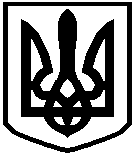 